TORNADOES SWIM TEAM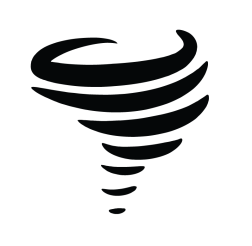 The Tornadoes Swim Team challenges and motivates swimmers of all ages and abilities to attain their fullest potential in competitive swimming, which carries into their personal lives and communities. We are a year-round swim team that promotes personal responsibility, strong work ethic and good sportsmanship. Our focus on the total swimmer, strengths and areas for improvement, and commitment to maintain optimal coaching levels enables our swimmers to get instruction they need to make advances that would otherwise not be possible.Tornado swimmers like me are asking businesses to consider making tax-deductible donations to our Swim-A-Thon. This event takes place on March 6th and 7th, but we are accepting donations through April 8th.  This is an annual fundraiser whereby 95% of the proceeds stay with our team, while the other 5% goes to USA Swimming to benefit all swimmers and club affiliates. Our goal this year is to raise $18,000, which will help cover pool rental costs and scholarships for children and adolescents from struggling families. The Tornadoes Swim Team greatly appreciates your consideration of a donation to support our team.Our business will sponsor ____________________________ with a one-time donation of $_____________.Please make checks payable to:  Tornadoes Swim Team                                                             Tax ID # 20-0202847(Note—donations are 100% tax deductible, receipts will be provided)Please return this form and sponsor donation by April 8, 2018.Name and address of donor:                                 	    _______________________________                                 	    _______________________________                                	    _______________________________